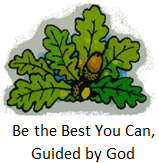 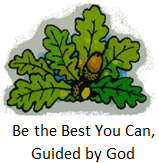 Bolney CEP School | Online Safety Newsletter– March 2024Bolney CEP School | Online Safety Newsletter– March 2024Bolney CEP School | Online Safety Newsletter– March 2024Dear FamiliesDear FamiliesDear FamiliesAs we eagerly anticipate the upcoming Easter holiday, we hope this newsletter finds you well and ready to embrace the joys of this spring season. While the weather may be unpredictable, let's keep our fingers crossed for some opportunities to enjoy the outdoors amidst the feasting of chocolate eggs and hot cross buns!As we eagerly anticipate the upcoming Easter holiday, we hope this newsletter finds you well and ready to embrace the joys of this spring season. While the weather may be unpredictable, let's keep our fingers crossed for some opportunities to enjoy the outdoors amidst the feasting of chocolate eggs and hot cross buns!As we eagerly anticipate the upcoming Easter holiday, we hope this newsletter finds you well and ready to embrace the joys of this spring season. While the weather may be unpredictable, let's keep our fingers crossed for some opportunities to enjoy the outdoors amidst the feasting of chocolate eggs and hot cross buns!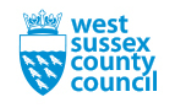 Online Safety newsletterRecommended read: A guide to  keeping your child safe onlineRecommended read: A guide to  keeping your child safe onlineRecommended read: A guide to  keeping your child safe onlineRecommended read: A guide to  keeping your child safe onlineMarch 2024March 2024March 2024March 2024March 2024March 2024March 2024